Bijscholing Verloskunde voor Ambulancepersoneel Algemeen Op de ambulance zijn casussen omtrent verloskunde en pasgeborene geen dagelijkse werkzaamheden. Hierdoor is vaak de scholingsbehoefte omtrent dit onderwerp groot. In deze training wordt de theorie  afgewisseld met het oefenen van casuïstieken. Hiervoor maken we gebruik van een lotus. Doel  Interventies bij bloedingen in de zwangerschapInterventies bij Fluxus post partumOpvang van een ‘natte’ pasgeboreneOpvang van de  ‘normale’ partusOpvang bij complicaties zoals schouderdystocie/ stuitbevalling en navelstrengprolapsOpvang bij Pre-eclampsie Bestemd voor  Deze training is geschikt voor Ambulance professionalsDuur/aantal deelnemers scholing  8 uur/ Maximaal aantal deelnemers 8LocatieBurgerhoutsestraat 19, Roosendaal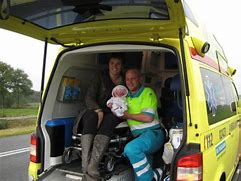 